Pressupostos participatius d’ArgentonaActa de la primera sessió de treball - Grup 317/05/2017 – de 10:00 a 12:00Assistents: Montse BrugalPaula NavarroSalvador PascualXavier SargatalPresentació i metodologia de treballA l’inici de la sessió vam fer un repàs de les fases del projecte per saber on ens situem: un cop passada la primera fase de recollida de propostes, va tenir a lloc la segona que va consistir en una valoració tècnica de totes les propostes. En aquesta valoració es van descartar aquelles que no complien alguns dels criteris següents: de legalitat, de viabilitat, de competències, de concreció, de sostenibilitat, d’exclusió social o bé de limitació de pressupost. Ara ens trobem a la fase 3: Sessions de debat ciutadà.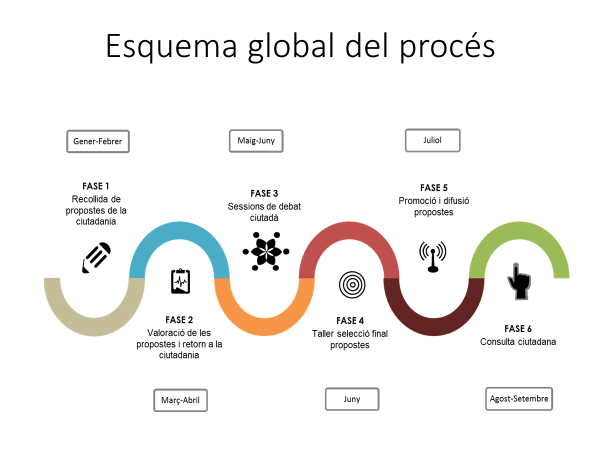 En aquest punt, comptem amb les següents propostes: Tenint en compte que cada grup de treball no pot treballar sobre les 98 propostes ens organitzarem de la següent manera:Així doncs, cada grup de treball aprofundirà amb uns àmbits concrets:Grup 1: Esports, Educació/formació, Serveis Socials i Joventut.Grup 2: Medi ambient, Cultura, festes i oci i Mobilitat.Grup 3: Espai públic i equipaments i Promoció econòmica.Revisió i priorització de propostesEn el Grup 3 es van destacar un conjunt de 6 propostes que van ser prioritzades. A continuació exposem els debats que van generar i els vots que van obtenir. En aquest cas, no va ser necessària la votació ja que les propostes seleccionades van ser 6, no es va arribar al màxim que estava estipulat de 7 propostes per grup. Aquestes 6 propostes són les que passaran a ser debatudes amb més profunditat a la segona sessió de treball. Altres observacions i/o suggeriments: el grup comenta de manera consensuada la perillositat dels passos de vianants situats a la Plaça Nova. Consideren que s’hauria de fer algun canvi com prohibir la circulació a les hores punta. Són un focus d’accidents. Valoren que les modificacions ja fetes, com elevar els passos de vianants, no han disminuït el risc.La següent trobada tindrà lloc al cap de quinze dies, el 21 de maig de 2017 en el mateix horari de 10:00 a 12:00.PropostesNúmeroA títol individual64De grups de discussió i Consells29Finalistes de l’any passat5Total98Sessió de TreballContinguts Primera Sessió de TreballRevisió de les propostes que han arribat a títol individual per àmbits + noves propostes o propostes rescatades pels integrants del grup de treballPrimera Sessió de TreballSelecció de 7 propostesSegona Sessió de TreballRevisió de les propostes que han arribat pels Consells i grups de discussió i de les 7 seleccionades a la Primera Sessió de TreballSegona Sessió de TreballSelecció de 10 propostesTaula de Pressupost ParticipatiuRecepció de les propostes dels tres grups de treballTaula de Pressupost ParticipatiuSelecció final de 10 propostesPropostes ObservacionsVotsPrograma de sensibilització, civisme i cura de l’entorn -Es posa de relleu la importància de conscienciar al ciutadà el que costa mantenir net els espais públics. -Es proposa com un programa dirigit a tota la ciutadania però subratllen de fer especial esment als joves. Proposta d’una “brigada juvenil” per netejar parets i carrers. Valoren que els joves estiguin a l’espai públic és normal, però que no ho és que l’embrutin i no tenir cura de l’entorn.Arreglar la zona on estava l’antiga Creu-Un cop van treure la creu, van posar ciment i així s’ha quedat. Consideren oportú arreglar-ho d’alguna manera i que així no quedi tan descuidat.Local pel Cau i el Ball-Valoren que el fet que la sol·licitud per un local pel Cau l’hagin demanat 27 persones és molta gent i que per això ja es mereix passar el primer filtre.-Tot i així, proposen que el local que es busqui sigui un espai compartit entre el Cau i el Ball.-En relació això, es considera que és més òptim remodelar la Velcro i poder utilitzar espais que el poble ja té. Tot i així, com a aquesta li cal un remodelació que està pensada a mig-llarg termini, mentrestant, consideren que necessiten un local per estar-hi.Remodelació de la il·luminació de Nadal a la Plaça Nova-Al lateral de la Plaça hi ha dos arbres, no cal posar-ne un de gran al mig de la Plaça. Però consideren que el sí que cal és guarnir bé els dos arbres ja existents.-De la mateixa manera, la llum de la Plaça està col·locada sense massa gràcia. Instal·lació d’un videowall led amb informació variada sobre el municipi-Es valora positivament el fet que un videowall permet una actualització més ràpida de la informació.-Es planteja si això serviria per no gastar tants diners en cartells. -Valoren que situar els panells a l’entrada del poble seria el més adequat.Tallers de Robòtica per a nens i nenes/nois i noies-Es comenta que alguna escola ja fa aquesta extraescolar, però sovint aquestes no estan obertes a la resta de la població.-Tallers molt interessants i actuals que capten l’atenció i concentració dels infants i joves